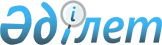 О внесении изменения в постановление Правительства Республики Казахстан от 27 августа 2013 года № 866 "Об утверждении Правил привлечения граждан к защите Государственной границы Республики Казахстан в пределах пограничного пространства"Постановление Правительства Республики Казахстан от 9 февраля 2021 года № 46.
      Правительство Республики Казахстан ПОСТАНОВЛЯЕТ:
      1. Внести в постановление Правительства Республики Казахстан от 27 августа 2013 года № 866 "Об утверждении Правил привлечения граждан к защите Государственной границы Республики Казахстан в пределах пограничного пространства" (САПП Республики Казахстан, 2013 г., № 50, ст. 706) следующее изменение:
      в Правилах привлечения граждан к защите Государственной границы Республики Казахстан в пределах пограничного пространства, утвержденных указанным постановлением:
      подпункт 4) пункта 15 изложить в следующей редакции:
      "4) наступление обстоятельств, исключающих его дальнейшее участие в защите Государственной границы (выявление психических, поведенческих расстройств (заболеваний), в том числе связанных с употреблением психоактивных веществ, иной болезнью, представляющей опасность для окружающих, – согласно перечню, утвержденному Правительством Республики Казахстан, смерти гражданина);".
      2. Настоящее постановление вводится в действие по истечении десяти календарных дней после дня его первого официального опубликования.
					© 2012. РГП на ПХВ «Институт законодательства и правовой информации Республики Казахстан» Министерства юстиции Республики Казахстан
				
      Премьер-Министр
Республики Казахстан 

А. Мамин
